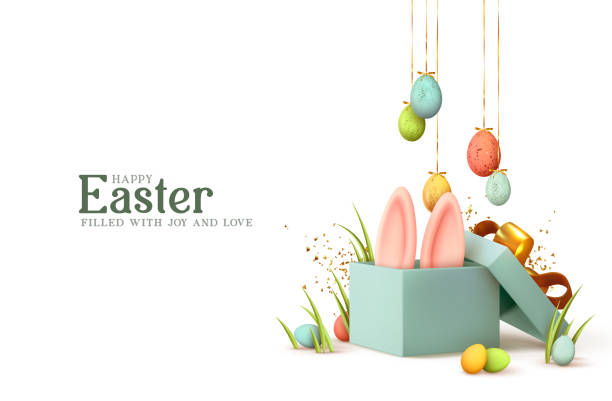 REGULAR COUNCIL AGENDAApril 11th, 20236:00 PMOpening prayerPledge of Allegiance to the Flag CALL TO ORDERROLL CALLAPPROVAL OF AGENDAPROCLAMATION(S)DISPOSITION OF MINUTES FROM THE REGULAR COUNCIL MEETING’S 3/14/23 & 3/28/23APPROVAL OF MARCH 2023 FINANCIAL REPORTSAPPROVAL OF MARCH 2023 CREDIT CARD REPORT and 1st QUARTER 2023 CREDIT CARD REPORTOPPORTUNITY FOR THE PUBLIC TO ADDRESS COUNCILADMINISTRATIVE REPORTS: Village Administrator / Fiscal Officer / Police / Solicitor/ MayorBOARD & COMMISSION REPORTSH.R.J.F.D.: 4/5/23 ORDINANCES & RESOLUTIONS FOR PASSAGERES 2023-09 A RESOLUTION AUTHORIZING THE VILLAGE ADMINISTRATOR AND THE FISCAL OFFICER TO ENTER INTO AN AGREEMENT WITH THE OHIO DEPARTMENT OF TRANSPORTATION FOR PARTICIPATION IN THEIR WINTER CONTRACT (018-24) FOR ROAD SALT, AND DECLARING AN EMERGENCYRES 2023-10 A RESOLUTION AUTHORIZING THE FISCAL OFFICER TO ADVANCE MONIES FROM THE GENERAL FUND TO THE ARPA/OHIO EPA GRANT FUND TO COVER EXPENSES UNTIL THE ARPA/OHIO EPA FUNDS ARE RECEIVED FOR A GENERATOR, AND DECARING AN EMERGENCYRES 2023-11 A RESOLUTION AUTHORIZING THE FISCAL OFFICER TO ADVANCE MONIES FROM THE GENERAL FUND TO THE WATERLINE IMPROVEMENT PROJECT FUND, AND DECLARING AN EMERGENCYAPPROVAL OF BILL SUMMARY Memo expenses, check # 044907 to check # 044979, for a total of $533,050.21COUNCIL BUSINESSADJOURNMENT